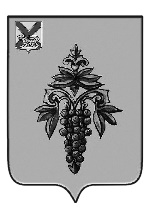 АДМИНИСТРАЦИЯЧУГУЕВСКОГО МУНИЦИПАЛЬНОГО ОКРУГАПРИМОРСКОГО КРАЯПОСТАНОВЛЕНИЕ			с. Чугуевка			О внесении изменений в постановление администрации Чугуевского муниципального района от 26 ноября 2019 года № 762-НПА «Об утверждении муниципальной программы «Развитие культуры Чугуевского муниципального округа» на 2020–2027 годы»Руководствуясь Порядком принятия решений о разработке, формировании, реализации и проведения оценки эффективности реализации муниципальных программ в Чугуевском муниципальном округе, утвержденным постановлением администрации Чугуевского муниципального района от 02 сентября 2020 года № 658-НПА, статьей 43 Устава Чугуевского муниципального округа, администрация Чугуевского муниципального округаПОСТАНОВЛЯЕТ:Внести в постановление администрации Чугуевского муниципального района от 26 ноября 2019 года № 762-НПА «Об утверждении муниципальной программы «Развитие культуры Чугуевского муниципального округа» на 2020–2027 годы» (далее – Постановление, Программа) следующие изменения:1.1. Пункт «Объём средств бюджета Чугуевского муниципального округа на финансирование муниципальной программы и прогнозная оценка привлекаемых на реализацию ее целей средств федерального и краевого бюджетов» паспорта Программы изложить в следующей редакции:1.2. Приложение № 1 «Сведения о целевых индикаторах, показателях муниципальной программы «Развитие культуры Чугуевского муниципального округа» на 2020-2027 годы» изложить в редакции приложения № 1 к настоящему постановлению.1.3. Приложение № 2 Программы «Обобщенная характеристика реализуемых в составе муниципальной программы «Развитие культуры Чугуевского муниципального округа» на 2020-2027 годы отдельных мероприятий» дополнить пунктами:1.4. Мероприятие программы «11. Реализация мероприятий ведомственной целевой программы «Современный облик сельских территорий» государственной программы "Комплексное развитие сельских территорий" на территории Чугуевского муниципального округа» переименовать на «11. Реализация мероприятий в рамках государственной программы Российской Федерации «Комплексное развитие сельских территорий» в рамках проекта «Комплексное развитие села Чугуевка, села Соколовка, села Шумный Чугуевского муниципального округа Приморского края».1.5. Приложение № 3 Программы «Прогноз сводных показателей муниципальных заданий на оказание муниципальных услуг (выполнение работ) муниципальными казенными, бюджетными и автономными учреждениями по муниципальной программе «Развитие культуры Чугуевского муниципального округа» на 2020-2027 годы» изложить в редакции приложения № 2 к настоящему постановлению. 1.6. Приложение № 4 Программы «Информация о ресурсном обеспечении муниципальной программы «Развитие культуры Чугуевского муниципального округа» на 2020-2027 годы за счёт средств бюджета Чугуевского муниципального округа, прогнозная оценка привлекаемых средств федерального и краевого бюджетов» изложить в редакции приложения № 3 к настоящему постановлению.2. Контроль за исполнением данного постановления возложить на заместителя главы администрации Чугуевского муниципального округа-начальника управления социально-культурной деятельности Н.Г. Белоусову.3. Настоящее постановление вступает в силу со дня официального опубликования и подлежит размещению на официальном сайте Чугуевского муниципального округа в информационно-телекоммуникационной сети Интернет.И.о. главы администрацииЧугуевского муниципального округа 				     Н.В. КузьменчукПриложение № 2Приложение № 3к муниципальной программе«Развитие культуры Чугуевскогомуниципального округа» на 2020-2027 годы,утвержденной постановлением администрацииЧугуевского муниципального районаот 26 ноября 2019 года № 762-НПАПрогноз сводных показателей муниципальных заданий на оказание муниципальных услуг (выполнение работ) муниципальными казенными, бюджетными и автономными учреждениями по муниципальной программе «Развитие культуры Чугуевского муниципального округа» на 2020-2027 годыПриложение № 3«Объём средств бюджета Чугуевского муниципального округа на финансирование муниципальной программы и прогнозная оценка привлекаемых на реализацию ее целей средств федерального и краевого бюджетовобщий объём средств финансирования Программы – 1 594 080 603,18 руб., в том числе по годам:2020 год – 72 359 005,65 руб.2021 год – 141 030 737,91 руб.2022 год – 219 098 557,30 руб.2023 год – 93 013 840,00 руб.2024 год – 146 808 717,28 руб.2025 год – 84 232 705,00 руб.2026 год – 141 000 718,83 руб.          2027 год – 696 536 321,21 руб.в том числе из бюджета Чугуевского муниципального округа – 691 778 697,13 руб., в том числе по годам:2020 год – 70 766 990,74 руб.2021 год – 79 093 014,70 руб.2022 год – 89 129 597,51 руб.2023 год – 92 845 835,00 руб.2024 год – 95 828 670,78 руб.2025 год – 84 067 700,00 руб.2026 год – 85 092 220,00 руб.2027 год – 94 957 668,40 руб.прогнозная оценка средств, привлекаемых на реализацию целей Программы, составляет:межбюджетных трансфертов:из федерального бюджета – 638 331 957,27 руб., в том числе по годам:2020 год – 87 500,00 руб.2021 год – 30 937 000,00 руб.2022 год – 1 070 087,50 руб.2023 год - 0,00 руб.2024 год – 45 475 800,00 руб.2025 год - 0,00 руб.2026 год 54 625 683,95 руб.2027 год – 506 135 885,82 руб.из краевого бюджета – 259 901 648,78 руб., в том числе по годам:2020 год - 1 504 514,91 руб.2021 год – 31 000 723,21 руб.2022 год – 128 898 872,29 руб.2023 год – 168 005,00 руб.2024 год – 1 435 946,50 руб.2025 год – 168 005,00 руб.2026 год – 1 282 814,88 руб.2027 год – 95 442 766,99 руб.из внебюджетных источников -4 068 300,00 руб., в том числе по годам:2024 год – 4 068 300,00 руб.»№п/пНаименование подпрограммы, отдельного мероприятия/контрольные событияОтветственный исполнитель, соисполнителиСрок реализацииСрок реализацииОжидаемый непосредственный результат (краткое описание)Связь с показателями Программы№п/пНаименование подпрограммы, отдельного мероприятия/контрольные событияОтветственный исполнитель, соисполнителидатаначала реализациидата окончания реализации12345672.11.Мероприятия по капитальному ремонту зданий и помещений учреждений (в том числе проектно-изыскательские работы) УСКДМКУ "ЦОДУК"01.01.202431.12.2027Сохранение культурного и исторического наследия, обеспечение доступа граждан к культурным ценностям и участию в культурной жизни, реализация творческого потенциала населенияОхват населения Чугуевского муниципального округа культурными мероприятиями9.3.Капитальный ремонт здания сельского клуба села УборкаУСКДМКУ "ЦОДУК01.01.202431.12.2024Сохранение культурного и исторического наследия, обеспечение доступа граждан к культурным ценностям и участию в культурной жизни, реализация творческого потенциала населенияОхват населения Чугуевского муниципального округа культурными мероприятиями11.4.Капитальный ремонт объекта (кровли здания дома культуры) расположенного по адресу: Чугуевский район, село Шумный, ул. Центральная, 30УСКДМКУ "ЦОДУК01.01.202631.12.2026Сохранение культурного и исторического наследия, обеспечение доступа граждан к культурным ценностям и участию в культурной жизни, реализация творческого потенциала населенияОхват населения Чугуевского муниципального округа культурными мероприятиями11.5.Капитальный ремонт здания дома культуры, расположенного по адресу: Чугуевский район, с. Шумный, ул. Центральная, 30УСКДМКУ "ЦОДУК01.01.202631.12.2026Сохранение культурного и исторического наследия, обеспечение доступа граждан к культурным ценностям и участию в культурной жизни, реализация творческого потенциала населенияОхват населения Чугуевского муниципального округа культурными мероприятиями11.6.Приобретение оборудования, оргтехники и мебели для дома культуры села ШумныйУСКДМКУ "ЦОДУК01.01.202631.12.2026Сохранение культурного и исторического наследия, обеспечение доступа граждан к культурным ценностям и участию в культурной жизни, реализация творческого потенциала населенияОхват населения Чугуевского муниципального округа культурными мероприятиями11.7.Приобретение автобуса для дома культуры села Шумный, ул. Центральная, 30УСКДМКУ "ЦОДУК01.01.202631.12.2026Сохранение культурного и исторического наследия, обеспечение доступа граждан к культурным ценностям и участию в культурной жизни, реализация творческого потенциала населенияОхват населения Чугуевского муниципального округа культурными мероприятиямиПриложение № 1«Приложение № 1к муниципальной программе«Развитие культуры Чугуевского муниципального округа»на 2020-2027 годы, утвержденной постановлениемадминистрации Чугуевского муниципального округаот 26 ноября 2019 года № 762-НПАСВЕДЕНИЯ О ЦЕЛЕВЫХ ИНДИКАТОРАХ, ПОКАЗАТЕЛЯХ МУНИЦИПАЛЬНОЙ ПРОГРАММЫ «РАЗВИТИЕ КУЛЬТУРЫ ЧУГУЕВСКОГО МУНИЦИПАЛЬНОГО ОКРУГА» НА 2020-2027 ГОДЫПриложение № 1«Приложение № 1к муниципальной программе«Развитие культуры Чугуевского муниципального округа»на 2020-2027 годы, утвержденной постановлениемадминистрации Чугуевского муниципального округаот 26 ноября 2019 года № 762-НПАСВЕДЕНИЯ О ЦЕЛЕВЫХ ИНДИКАТОРАХ, ПОКАЗАТЕЛЯХ МУНИЦИПАЛЬНОЙ ПРОГРАММЫ «РАЗВИТИЕ КУЛЬТУРЫ ЧУГУЕВСКОГО МУНИЦИПАЛЬНОГО ОКРУГА» НА 2020-2027 ГОДЫПриложение № 1«Приложение № 1к муниципальной программе«Развитие культуры Чугуевского муниципального округа»на 2020-2027 годы, утвержденной постановлениемадминистрации Чугуевского муниципального округаот 26 ноября 2019 года № 762-НПАСВЕДЕНИЯ О ЦЕЛЕВЫХ ИНДИКАТОРАХ, ПОКАЗАТЕЛЯХ МУНИЦИПАЛЬНОЙ ПРОГРАММЫ «РАЗВИТИЕ КУЛЬТУРЫ ЧУГУЕВСКОГО МУНИЦИПАЛЬНОГО ОКРУГА» НА 2020-2027 ГОДЫПриложение № 1«Приложение № 1к муниципальной программе«Развитие культуры Чугуевского муниципального округа»на 2020-2027 годы, утвержденной постановлениемадминистрации Чугуевского муниципального округаот 26 ноября 2019 года № 762-НПАСВЕДЕНИЯ О ЦЕЛЕВЫХ ИНДИКАТОРАХ, ПОКАЗАТЕЛЯХ МУНИЦИПАЛЬНОЙ ПРОГРАММЫ «РАЗВИТИЕ КУЛЬТУРЫ ЧУГУЕВСКОГО МУНИЦИПАЛЬНОГО ОКРУГА» НА 2020-2027 ГОДЫПриложение № 1«Приложение № 1к муниципальной программе«Развитие культуры Чугуевского муниципального округа»на 2020-2027 годы, утвержденной постановлениемадминистрации Чугуевского муниципального округаот 26 ноября 2019 года № 762-НПАСВЕДЕНИЯ О ЦЕЛЕВЫХ ИНДИКАТОРАХ, ПОКАЗАТЕЛЯХ МУНИЦИПАЛЬНОЙ ПРОГРАММЫ «РАЗВИТИЕ КУЛЬТУРЫ ЧУГУЕВСКОГО МУНИЦИПАЛЬНОГО ОКРУГА» НА 2020-2027 ГОДЫПриложение № 1«Приложение № 1к муниципальной программе«Развитие культуры Чугуевского муниципального округа»на 2020-2027 годы, утвержденной постановлениемадминистрации Чугуевского муниципального округаот 26 ноября 2019 года № 762-НПАСВЕДЕНИЯ О ЦЕЛЕВЫХ ИНДИКАТОРАХ, ПОКАЗАТЕЛЯХ МУНИЦИПАЛЬНОЙ ПРОГРАММЫ «РАЗВИТИЕ КУЛЬТУРЫ ЧУГУЕВСКОГО МУНИЦИПАЛЬНОГО ОКРУГА» НА 2020-2027 ГОДЫПриложение № 1«Приложение № 1к муниципальной программе«Развитие культуры Чугуевского муниципального округа»на 2020-2027 годы, утвержденной постановлениемадминистрации Чугуевского муниципального округаот 26 ноября 2019 года № 762-НПАСВЕДЕНИЯ О ЦЕЛЕВЫХ ИНДИКАТОРАХ, ПОКАЗАТЕЛЯХ МУНИЦИПАЛЬНОЙ ПРОГРАММЫ «РАЗВИТИЕ КУЛЬТУРЫ ЧУГУЕВСКОГО МУНИЦИПАЛЬНОГО ОКРУГА» НА 2020-2027 ГОДЫПриложение № 1«Приложение № 1к муниципальной программе«Развитие культуры Чугуевского муниципального округа»на 2020-2027 годы, утвержденной постановлениемадминистрации Чугуевского муниципального округаот 26 ноября 2019 года № 762-НПАСВЕДЕНИЯ О ЦЕЛЕВЫХ ИНДИКАТОРАХ, ПОКАЗАТЕЛЯХ МУНИЦИПАЛЬНОЙ ПРОГРАММЫ «РАЗВИТИЕ КУЛЬТУРЫ ЧУГУЕВСКОГО МУНИЦИПАЛЬНОГО ОКРУГА» НА 2020-2027 ГОДЫПриложение № 1«Приложение № 1к муниципальной программе«Развитие культуры Чугуевского муниципального округа»на 2020-2027 годы, утвержденной постановлениемадминистрации Чугуевского муниципального округаот 26 ноября 2019 года № 762-НПАСВЕДЕНИЯ О ЦЕЛЕВЫХ ИНДИКАТОРАХ, ПОКАЗАТЕЛЯХ МУНИЦИПАЛЬНОЙ ПРОГРАММЫ «РАЗВИТИЕ КУЛЬТУРЫ ЧУГУЕВСКОГО МУНИЦИПАЛЬНОГО ОКРУГА» НА 2020-2027 ГОДЫПриложение № 1«Приложение № 1к муниципальной программе«Развитие культуры Чугуевского муниципального округа»на 2020-2027 годы, утвержденной постановлениемадминистрации Чугуевского муниципального округаот 26 ноября 2019 года № 762-НПАСВЕДЕНИЯ О ЦЕЛЕВЫХ ИНДИКАТОРАХ, ПОКАЗАТЕЛЯХ МУНИЦИПАЛЬНОЙ ПРОГРАММЫ «РАЗВИТИЕ КУЛЬТУРЫ ЧУГУЕВСКОГО МУНИЦИПАЛЬНОГО ОКРУГА» НА 2020-2027 ГОДЫПриложение № 1«Приложение № 1к муниципальной программе«Развитие культуры Чугуевского муниципального округа»на 2020-2027 годы, утвержденной постановлениемадминистрации Чугуевского муниципального округаот 26 ноября 2019 года № 762-НПАСВЕДЕНИЯ О ЦЕЛЕВЫХ ИНДИКАТОРАХ, ПОКАЗАТЕЛЯХ МУНИЦИПАЛЬНОЙ ПРОГРАММЫ «РАЗВИТИЕ КУЛЬТУРЫ ЧУГУЕВСКОГО МУНИЦИПАЛЬНОГО ОКРУГА» НА 2020-2027 ГОДЫПриложение № 1«Приложение № 1к муниципальной программе«Развитие культуры Чугуевского муниципального округа»на 2020-2027 годы, утвержденной постановлениемадминистрации Чугуевского муниципального округаот 26 ноября 2019 года № 762-НПАСВЕДЕНИЯ О ЦЕЛЕВЫХ ИНДИКАТОРАХ, ПОКАЗАТЕЛЯХ МУНИЦИПАЛЬНОЙ ПРОГРАММЫ «РАЗВИТИЕ КУЛЬТУРЫ ЧУГУЕВСКОГО МУНИЦИПАЛЬНОГО ОКРУГА» НА 2020-2027 ГОДЫ№п/пНаименование целевого индикатора, показателяЕд. измеренияЗначения целевых индикаторов, показателей, годыЗначения целевых индикаторов, показателей, годыЗначения целевых индикаторов, показателей, годыЗначения целевых индикаторов, показателей, годыЗначения целевых индикаторов, показателей, годыЗначения целевых индикаторов, показателей, годыЗначения целевых индикаторов, показателей, годыЗначения целевых индикаторов, показателей, годыЗначения целевых индикаторов, показателей, годы№п/пНаименование целевого индикатора, показателяЕд. измерения2019(отчётный финансовый год)202020212022202320242025202620271234567891011121Охват населения Чугуевского муниципального округа культурными мероприятиями%4040,54141,54242,54343,5442Количество посещений учреждений культуры чел/год90 00090 05090 100172 320199 780221 096243 070270 070281 3803Число посещений культурно-массовых мероприятий на платной основепосещ/год30 81131 42132 0310000004Количество участников клубных формированийчел/год1 0061 0261 0461 0661 0961 1001 1001 1001 1005Число посещений спецтранспорта (ПМКЦ)посещ/годх15 00015 75015 80015 85015 90015 95016 00016 0506Число волонтеров культурычел.1015204050607080907Уровень фактической обеспеченности учреждениями культуры клубного типа от нормативной потребности%8163639292929292928Количество посещений общедоступных публичных библиотекпосещ/год129 825133 720136 316162 040207 957221 096243 070270 070298 0809Количество экземпляров новых поступлений в библиотечные фондыЭкз.28528728929129329529529529510Коэффициент обновления библиотечных фондов%2222,12,12,12,22,22,211Средняя заработная плата одного работника учреждения культурыРуб.38057399024236050 99957 847,3067 492,8072 217,3076 983,6476 983,6412Количество памятников истории и культуры, на которых проведены ремонтно-реставрационные работыед.00011111113Удельный вес численности молодежи, в возрасте 14-18 лет, вовлеченной в деятельность молодежных общественных объединений Чугуевского муниципального округа%43454749515355565814Удельный вес молодежи, занятой в работе органов самоуправления%х1,92,12,32,52,62,83,03,215Численность молодежи Чугуевского муниципального округа, в возрасте 14-18 лет, вовлеченной в деятельность юнармейского движениячел.25404512012513013514015016Удельный вес численности молодежи Чугуевского муниципального округа, в возрасте 14-30 лет, вовлеченной в безвозмездную добровольческую деятельность%х33,53,744,34,54,64,7№ п/пНаименование муниципальной услуги (выполняемой работы), показателя объема услуги (выполняемой работы)Значение показателя объёма услуги (выполняемой работы)Значение показателя объёма услуги (выполняемой работы)Значение показателя объёма услуги (выполняемой работы)Значение показателя объёма услуги (выполняемой работы)Значение показателя объёма услуги (выполняемой работы)Значение показателя объёма услуги (выполняемой работы)Значение показателя объёма услуги (выполняемой работы)Значение показателя объёма услуги (выполняемой работы)Значение показателя объёма услуги (выполняемой работы)Расходы бюджета Чугуевского муниципального округа на оказание муниципальной услуги (выполняемой работы), тыс. руб.Расходы бюджета Чугуевского муниципального округа на оказание муниципальной услуги (выполняемой работы), тыс. руб.Расходы бюджета Чугуевского муниципального округа на оказание муниципальной услуги (выполняемой работы), тыс. руб.Расходы бюджета Чугуевского муниципального округа на оказание муниципальной услуги (выполняемой работы), тыс. руб.Расходы бюджета Чугуевского муниципального округа на оказание муниципальной услуги (выполняемой работы), тыс. руб.Расходы бюджета Чугуевского муниципального округа на оказание муниципальной услуги (выполняемой работы), тыс. руб.Расходы бюджета Чугуевского муниципального округа на оказание муниципальной услуги (выполняемой работы), тыс. руб.Расходы бюджета Чугуевского муниципального округа на оказание муниципальной услуги (выполняемой работы), тыс. руб.Расходы бюджета Чугуевского муниципального округа на оказание муниципальной услуги (выполняемой работы), тыс. руб.№ п/пНаименование муниципальной услуги (выполняемой работы), показателя объема услуги (выполняемой работы)2020 год2021 год2022 год2023 год2024 год2025 год2026 год2027 год2020 год2020 год2021 год2022 год2023 год2024 год2025 год2026 год2027год1234567891011111213141516171Библиотечное, библиографическое и информационное обслуживание пользователей библиотеки (услуга)1.1Количество посещений (чел.)113 27414854016204420795722109624307027007029808012 149,9512 149,9513 352,9915 717,6416 619,9015376,2514 807,0015 007,0015 828,982Организация и проведение мероприятий 2.1Количество участников мероприятий (чел.)90 05014069015732019978022109624307027007028138032 464,8032 464,8036 474,7738 565,0844 695,4442 964,2636 768,2035 089,9852 989,26                                                                                           Приложение 1                                             к постановлению № ______от «____»____________2024 года                                                                                                                                                                 Приложение № 4
к муниципальной программе "Развитие культуры Чугуевского муниципального округа" на 2020-2027 годы, утвержденной постановлением администрации Чугуевского муниципального района от 26.11.2019 г.№ 762                                                                                           Приложение 1                                             к постановлению № ______от «____»____________2024 года                                                                                                                                                                 Приложение № 4
к муниципальной программе "Развитие культуры Чугуевского муниципального округа" на 2020-2027 годы, утвержденной постановлением администрации Чугуевского муниципального района от 26.11.2019 г.№ 762                                                                                           Приложение 1                                             к постановлению № ______от «____»____________2024 года                                                                                                                                                                 Приложение № 4
к муниципальной программе "Развитие культуры Чугуевского муниципального округа" на 2020-2027 годы, утвержденной постановлением администрации Чугуевского муниципального района от 26.11.2019 г.№ 762                                                                                           Приложение 1                                             к постановлению № ______от «____»____________2024 года                                                                                                                                                                 Приложение № 4
к муниципальной программе "Развитие культуры Чугуевского муниципального округа" на 2020-2027 годы, утвержденной постановлением администрации Чугуевского муниципального района от 26.11.2019 г.№ 762                                                                                           Приложение 1                                             к постановлению № ______от «____»____________2024 года                                                                                                                                                                 Приложение № 4
к муниципальной программе "Развитие культуры Чугуевского муниципального округа" на 2020-2027 годы, утвержденной постановлением администрации Чугуевского муниципального района от 26.11.2019 г.№ 762                                                                                           Приложение 1                                             к постановлению № ______от «____»____________2024 года                                                                                                                                                                 Приложение № 4
к муниципальной программе "Развитие культуры Чугуевского муниципального округа" на 2020-2027 годы, утвержденной постановлением администрации Чугуевского муниципального района от 26.11.2019 г.№ 762Информация о ресурсном  обеспечении муниципальной программы «Развитие культуры Чугуевского муниципального округа на 2020-2027 годы» за счёт средств бюджета Чугуевского муниципального округа, прогнозная оценка привлекаемых средств федерального и краевого бюджетовИнформация о ресурсном  обеспечении муниципальной программы «Развитие культуры Чугуевского муниципального округа на 2020-2027 годы» за счёт средств бюджета Чугуевского муниципального округа, прогнозная оценка привлекаемых средств федерального и краевого бюджетовИнформация о ресурсном  обеспечении муниципальной программы «Развитие культуры Чугуевского муниципального округа на 2020-2027 годы» за счёт средств бюджета Чугуевского муниципального округа, прогнозная оценка привлекаемых средств федерального и краевого бюджетовИнформация о ресурсном  обеспечении муниципальной программы «Развитие культуры Чугуевского муниципального округа на 2020-2027 годы» за счёт средств бюджета Чугуевского муниципального округа, прогнозная оценка привлекаемых средств федерального и краевого бюджетовИнформация о ресурсном  обеспечении муниципальной программы «Развитие культуры Чугуевского муниципального округа на 2020-2027 годы» за счёт средств бюджета Чугуевского муниципального округа, прогнозная оценка привлекаемых средств федерального и краевого бюджетовИнформация о ресурсном  обеспечении муниципальной программы «Развитие культуры Чугуевского муниципального округа на 2020-2027 годы» за счёт средств бюджета Чугуевского муниципального округа, прогнозная оценка привлекаемых средств федерального и краевого бюджетовИнформация о ресурсном  обеспечении муниципальной программы «Развитие культуры Чугуевского муниципального округа на 2020-2027 годы» за счёт средств бюджета Чугуевского муниципального округа, прогнозная оценка привлекаемых средств федерального и краевого бюджетовИнформация о ресурсном  обеспечении муниципальной программы «Развитие культуры Чугуевского муниципального округа на 2020-2027 годы» за счёт средств бюджета Чугуевского муниципального округа, прогнозная оценка привлекаемых средств федерального и краевого бюджетовИнформация о ресурсном  обеспечении муниципальной программы «Развитие культуры Чугуевского муниципального округа на 2020-2027 годы» за счёт средств бюджета Чугуевского муниципального округа, прогнозная оценка привлекаемых средств федерального и краевого бюджетовИнформация о ресурсном  обеспечении муниципальной программы «Развитие культуры Чугуевского муниципального округа на 2020-2027 годы» за счёт средств бюджета Чугуевского муниципального округа, прогнозная оценка привлекаемых средств федерального и краевого бюджетовИнформация о ресурсном  обеспечении муниципальной программы «Развитие культуры Чугуевского муниципального округа на 2020-2027 годы» за счёт средств бюджета Чугуевского муниципального округа, прогнозная оценка привлекаемых средств федерального и краевого бюджетовИнформация о ресурсном  обеспечении муниципальной программы «Развитие культуры Чугуевского муниципального округа на 2020-2027 годы» за счёт средств бюджета Чугуевского муниципального округа, прогнозная оценка привлекаемых средств федерального и краевого бюджетовИнформация о ресурсном  обеспечении муниципальной программы «Развитие культуры Чугуевского муниципального округа на 2020-2027 годы» за счёт средств бюджета Чугуевского муниципального округа, прогнозная оценка привлекаемых средств федерального и краевого бюджетовИнформация о ресурсном  обеспечении муниципальной программы «Развитие культуры Чугуевского муниципального округа на 2020-2027 годы» за счёт средств бюджета Чугуевского муниципального округа, прогнозная оценка привлекаемых средств федерального и краевого бюджетов№ п/пНаименование программы, подпрограммы, мероприятияОтветственный исполнитель, соисполнители/ГРБСИсточник ресурсного обеспеченияРасходы (руб.), годыРасходы (руб.), годыРасходы (руб.), годыРасходы (руб.), годыРасходы (руб.), годыРасходы (руб.), годыРасходы (руб.), годыРасходы (руб.), годыРасходы (руб.), годы№ п/пНаименование программы, подпрограммы, мероприятияОтветственный исполнитель, соисполнители/ГРБСИсточник ресурсного обеспечения20202021202220232024202520262027ВСЕГО12345678910111213Муниципальная программа «Развитие культуры Чугуевского муниципального округа на 2020-2027 годы»Муниципальная программа «Развитие культуры Чугуевского муниципального округа на 2020-2027 годы»Всего72 359 005,65141 030 737,91219 098 557,3093 013 840,00146 808 717,2884 232 705,00141 000 718,83696 536 321,211 594 080 603,18Муниципальная программа «Развитие культуры Чугуевского муниципального округа на 2020-2027 годы»Муниципальная программа «Развитие культуры Чугуевского муниципального округа на 2020-2027 годы»Федеральный бюджет87 500,0030 937 000,001 070 087,500,0045 475 800,000,0054 625 683,95506 135 885,82638 331 957,27Муниципальная программа «Развитие культуры Чугуевского муниципального округа на 2020-2027 годы»Муниципальная программа «Развитие культуры Чугуевского муниципального округа на 2020-2027 годы»Краевой бюджет1 504 514,9131 000 723,21128 898 872,29168 005,001 435 946,50168 005,001 282 814,8895 442 766,99259 901 648,78Муниципальная программа «Развитие культуры Чугуевского муниципального округа на 2020-2027 годы»Муниципальная программа «Развитие культуры Чугуевского муниципального округа на 2020-2027 годы»Бюджет Чугуевского муниципального округа70 766 990,7479 093 014,7089 129 597,5192 845 835,0095 828 670,7884 064 700,0085 092 220,0094 957 668,40691 778 697,13Муниципальная программа «Развитие культуры Чугуевского муниципального округа на 2020-2027 годы»Муниципальная программа «Развитие культуры Чугуевского муниципального округа на 2020-2027 годы»Внебюджетные источники0,000,000,000,004 068 300,000,000,000,004 068 300,001.Организация библиотечного обслуживания населенияУСКД/МКУ "ЦОДУК"Всего12 149 951,4713 352 986,2815 717 638,5416 619 902,0215 376 255,0014 807 005,0015 007 005,0015 828 980,00118 859 723,311.Организация библиотечного обслуживания населенияУСКД/МКУ "ЦОДУК"Федеральный бюджет43 750,000,001 070 087,500,000,000,000,000,001 113 837,501.Организация библиотечного обслуживания населенияУСКД/МКУ "ЦОДУК"Краевой бюджет155 213,33226 442,89203 826,19168 005,00168 005,00168 005,00168 005,000,001 257 502,411.Организация библиотечного обслуживания населенияУСКД/МКУ "ЦОДУК"Бюджет Чугуевского муниципального округа11 950 988,1413 126 543,3914 443 724,8516 451 897,0215 208 250,0014 639 000,0014 839 000,0015 828 980,00116 488 383,401.1.Расходы на обеспечение деятельности (оказание услуг, выполнение работ) централизованной библиотечной системыУСКД/МКУ "ЦОДУК"Всего11 850 725,9212 944 540,0014 341 666,0016 350 200,0015 106 552,9814 533 803,9714 733 803,9715 738 980,00115 600 272,841.1.Расходы на обеспечение деятельности (оказание услуг, выполнение работ) централизованной библиотечной системыУСКД/МКУ "ЦОДУК"Федеральный бюджет0,000,000,000,000,000,000,000,000,001.1.Расходы на обеспечение деятельности (оказание услуг, выполнение работ) централизованной библиотечной системыУСКД/МКУ "ЦОДУК"Краевой бюджет0,000,000,000,000,000,000,000,000,001.1.Расходы на обеспечение деятельности (оказание услуг, выполнение работ) централизованной библиотечной системыУСКД/МКУ "ЦОДУК"Бюджет Чугуевского муниципального округа11 850 725,9212 944 540,0014 341 666,0016 350 200,0015 106 552,9814 533 803,9714 733 803,9715 738 980,00115 600 272,841.2.Комплектование книжных фондов и обеспечение информационно-техническим оборудованием библиотекУСКД/МКУ "ЦОДУК"Всего249 225,55233 446,280,00169 702,02169 702,02173 201,03173 201,0390 000,001 258 477,931.2.Комплектование книжных фондов и обеспечение информационно-техническим оборудованием библиотекУСКД/МКУ "ЦОДУК"Федеральный бюджет0,000,000,000,000,000,000,000,000,001.2.Комплектование книжных фондов и обеспечение информационно-техническим оборудованием библиотекУСКД/МКУ "ЦОДУК"Краевой бюджет149 247,45226 442,890,00168 005,00168 005,00168 005,00168 005,000,001 047 710,341.2.Комплектование книжных фондов и обеспечение информационно-техническим оборудованием библиотекУСКД/МКУ "ЦОДУК"Бюджет Чугуевского муниципального округа99 978,107 003,390,001 697,021 697,025 196,035 196,0390 000,00210 767,591.3.Комплектование и обеспечение сохранности библиотечных фондов и обеспечение информационно-техническим оборудованием библиотекУСКД/МКУ "ЦОДУК"Всего0,00150 000,00100 000,00100 000,00100 000,00100 000,00100 000,000,00650 000,001.3.Комплектование и обеспечение сохранности библиотечных фондов и обеспечение информационно-техническим оборудованием библиотекУСКД/МКУ "ЦОДУК"Федеральный бюджет0,000,000,000,000,000,000,000,000,001.3.Комплектование и обеспечение сохранности библиотечных фондов и обеспечение информационно-техническим оборудованием библиотекУСКД/МКУ "ЦОДУК"Краевой бюджет0,000,000,000,000,000,000,000,000,001.3.Комплектование и обеспечение сохранности библиотечных фондов и обеспечение информационно-техническим оборудованием библиотекУСКД/МКУ "ЦОДУК"Бюджет Чугуевского муниципального округа0,00150 000,00100 000,00100 000,00100 000,00100 000,00100 000,000,00650 000,001.4.Государственная поддержка лучших работников муниципальных учреждений культуры, находящихся на территории сельских поселений Приморского краяУСКД/МКУ "ЦОДУК"Всего50 000,000,000,000,000,000,000,000,0050 000,001.4.Государственная поддержка лучших работников муниципальных учреждений культуры, находящихся на территории сельских поселений Приморского краяУСКД/МКУ "ЦОДУК"Федеральный бюджет43 750,000,000,000,000,000,000,000,0043 750,001.4.Государственная поддержка лучших работников муниципальных учреждений культуры, находящихся на территории сельских поселений Приморского краяУСКД/МКУ "ЦОДУК"Краевой бюджет5 965,880,000,000,000,000,000,000,005 965,881.4.Государственная поддержка лучших работников муниципальных учреждений культуры, находящихся на территории сельских поселений Приморского краяУСКД/МКУ "ЦОДУК"Бюджет Чугуевского муниципального округа284,120,000,000,000,000,000,000,00284,121.5.Расходы на предупреждение распространения коронавирусной инфекцииУСКД/МКУ "ЦОДУК"Всего0,0025 000,000,000,000,000,000,000,0025 000,001.5.Расходы на предупреждение распространения коронавирусной инфекцииУСКД/МКУ "ЦОДУК"Федеральный бюджет0,000,000,000,000,000,000,000,000,001.5.Расходы на предупреждение распространения коронавирусной инфекцииУСКД/МКУ "ЦОДУК"Краевой бюджет0,000,000,000,000,000,000,000,000,001.5.Расходы на предупреждение распространения коронавирусной инфекцииУСКД/МКУ "ЦОДУК"Бюджет Чугуевского муниципального округа0,0025 000,000,000,000,000,000,000,0025 000,001.6.Государственная поддержка отрасли культуры (модернизация библиотек в части комплектования книжных фондов библиотек муниципальных образований и государственных общедоступных библиотекУСКД/МКУ "ЦОДУК"Всего0,000,001 275 972,540,000,000,000,000,001 275 972,541.6.Государственная поддержка отрасли культуры (модернизация библиотек в части комплектования книжных фондов библиотек муниципальных образований и государственных общедоступных библиотекУСКД/МКУ "ЦОДУК"Федеральный бюджет0,000,001 070 087,500,000,000,000,000,001 070 087,501.6.Государственная поддержка отрасли культуры (модернизация библиотек в части комплектования книжных фондов библиотек муниципальных образований и государственных общедоступных библиотекУСКД/МКУ "ЦОДУК"Краевой бюджет0,000,00203 826,190,000,000,000,000,00203 826,191.6.Государственная поддержка отрасли культуры (модернизация библиотек в части комплектования книжных фондов библиотек муниципальных образований и государственных общедоступных библиотекУСКД/МКУ "ЦОДУК"Бюджет Чугуевского муниципального округа0,000,002 058,850,000,000,000,000,002 058,852.Организация деятельности централизованной клубной системыУСКД/МКУ "ЦОДУК"Всего32 464 800,5736 474 774,4738 565 080,9844 695 437,9842 964 260,1836 768 200,0035 089 984,7152 989 260,00320 011 798,892.Организация деятельности централизованной клубной системыУСКД/МКУ "ЦОДУК"Федеральный бюджет43 750,000,000,000,000,000,000,000,0043 750,002.Организация деятельности централизованной клубной системыУСКД/МКУ "ЦОДУК"Краевой бюджет5 965,880,000,000,000,000,000,000,005 965,882.Организация деятельности централизованной клубной системыУСКД/МКУ "ЦОДУК"Бюджет Чугуевского муниципального округа32 415 084,6936 474 774,4738 565 080,9844 695 437,9842 964 260,1836 768 200,0035 089 984,7152 989 260,00319 962 083,012.1.Расходы на обеспечение деятельности  (оказание услуг, выполнение работ) учреждений УСКД/МКУ "ЦОДУК"Всего20 243 389,8323 350 069,0029 767 273,9833 917 627,8930 824 260,1827 240 400,0028 406 620,0038 484 760,00232 234 400,882.1.Расходы на обеспечение деятельности  (оказание услуг, выполнение работ) учреждений УСКД/МКУ "ЦОДУК"Федеральный бюджет0,000,000,000,000,000,000,000,000,002.1.Расходы на обеспечение деятельности  (оказание услуг, выполнение работ) учреждений УСКД/МКУ "ЦОДУК"Краевой бюджет0,000,000,000,000,000,000,000,000,002.1.Расходы на обеспечение деятельности  (оказание услуг, выполнение работ) учреждений УСКД/МКУ "ЦОДУК"Бюджет Чугуевского муниципального округа20 243 389,8323 350 069,0029 767 273,9833 917 627,8930 824 260,1827 240 400,0028 406 620,0038 484 760,00232 234 400,882.2.Организация и проведение культурно-массовых мероприятийУСКД/МКУ "ЦОДУК"Всего4 785 100,006 624 115,443 500 000,003 784 205,001 800 000,001 500 000,001 000 000,004 000 000,0026 993 420,442.2.Организация и проведение культурно-массовых мероприятийУСКД/МКУ "ЦОДУК"Федеральный бюджет0,000,000,000,000,000,000,000,000,002.2.Организация и проведение культурно-массовых мероприятийУСКД/МКУ "ЦОДУК"Краевой бюджет0,000,000,000,000,000,000,000,000,002.2.Организация и проведение культурно-массовых мероприятийУСКД/МКУ "ЦОДУК"Бюджет Чугуевского муниципального округа4 785 100,006 624 115,443 500 000,003 784 205,001 800 000,001 500 000,001 000 000,004 000 000,0026 993 420,442.3.Расходы на приобретение коммунальных услугУСКД/МКУ "ЦОДУК"Всего4 822 471,195 004 611,665 197 807,006 993 605,099 716 200,007 427 800,005 683 364,7110 504 500,0055 350 359,652.3.Расходы на приобретение коммунальных услугУСКД/МКУ "ЦОДУК"Федеральный бюджет0,000,000,000,000,000,000,000,000,002.3.Расходы на приобретение коммунальных услугУСКД/МКУ "ЦОДУК"Краевой бюджет0,000,000,000,000,000,000,000,000,002.3.Расходы на приобретение коммунальных услугУСКД/МКУ "ЦОДУК"Бюджет Чугуевского муниципального округа4 822 471,195 004 611,665 197 807,006 993 605,099 716 200,007 427 800,005 683 364,7110 504 500,0055 350 359,652.4.Расходы, связанные с преобразованием сельских поселенийУСКД/МКУ "ЦОДУК"Всего373 839,550,000,000,000,000,000,000,00373 839,552.4.Расходы, связанные с преобразованием сельских поселенийУСКД/МКУ "ЦОДУК"Федеральный бюджет0,000,000,000,000,000,000,000,000,002.4.Расходы, связанные с преобразованием сельских поселенийУСКД/МКУ "ЦОДУК"Краевой бюджет0,000,000,000,000,000,000,000,000,002.4.Расходы, связанные с преобразованием сельских поселенийУСКД/МКУ "ЦОДУК"Бюджет Чугуевского муниципального округа373 839,550,000,000,000,000,000,000,00373 839,552.5.Государственная поддержка лучших работников муниципальных учреждений культуры, находящихся на территории сельских поселений Приморского краяУСКД/МКУ "ЦОДУК"Всего50 000,000,000,000,000,000,000,000,0050 000,002.5.Государственная поддержка лучших работников муниципальных учреждений культуры, находящихся на территории сельских поселений Приморского краяУСКД/МКУ "ЦОДУК"Федеральный бюджет43 750,000,000,000,000,000,000,000,0043 750,002.5.Государственная поддержка лучших работников муниципальных учреждений культуры, находящихся на территории сельских поселений Приморского краяУСКД/МКУ "ЦОДУК"Краевой бюджет5 965,880,000,000,000,000,000,000,005 965,882.5.Государственная поддержка лучших работников муниципальных учреждений культуры, находящихся на территории сельских поселений Приморского краяУСКД/МКУ "ЦОДУК"Бюджет Чугуевского муниципального округа284,120,000,000,000,000,000,000,00284,122.6.Изготовление технической документации на строительство клубовУСКД/Администрация Чугуевского муниципального округаВсего2 190 000,000,000,000,000,000,000,000,002 190 000,002.6.Изготовление технической документации на строительство клубовУСКД/Администрация Чугуевского муниципального округаФедеральный бюджет0,000,000,000,000,000,000,000,000,002.6.Изготовление технической документации на строительство клубовУСКД/Администрация Чугуевского муниципального округаКраевой бюджет0,000,000,000,000,000,000,000,000,002.6.Изготовление технической документации на строительство клубовУСКД/Администрация Чугуевского муниципального округаБюджет Чугуевского муниципального округа2 190 000,000,000,000,000,000,000,000,002 190 000,002.7.Строительство, реконструкция зданий (в том числе проектно-изыскательские работы)УСКД/Администрация Чугуевского муниципального округаВсего0,001 465 978,37100 000,000,000,000,000,000,001 565 978,372.7.Строительство, реконструкция зданий (в том числе проектно-изыскательские работы)УСКД/Администрация Чугуевского муниципального округаФедеральный бюджет0,000,000,000,000,000,000,000,000,002.7.Строительство, реконструкция зданий (в том числе проектно-изыскательские работы)УСКД/Администрация Чугуевского муниципального округаКраевой бюджет0,000,000,000,000,000,000,000,000,002.7.Строительство, реконструкция зданий (в том числе проектно-изыскательские работы)УСКД/Администрация Чугуевского муниципального округаБюджет Чугуевского муниципального округа0,001 465 978,37100 000,000,000,000,000,000,001 565 978,372.8.Приобретение светового, звукового и мультимедийного оборудованияУСКД/МКУ "ЦОДУК"Всего0,000,000,000,000,000,000,000,000,002.8.Приобретение светового, звукового и мультимедийного оборудованияУСКД/МКУ "ЦОДУК"Федеральный бюджет0,000,000,000,000,000,000,000,000,002.8.Приобретение светового, звукового и мультимедийного оборудованияУСКД/МКУ "ЦОДУК"Краевой бюджет0,000,000,000,000,000,000,000,000,002.8.Приобретение светового, звукового и мультимедийного оборудованияУСКД/МКУ "ЦОДУК"Бюджет Чугуевского муниципального округа0,000,000,000,000,000,000,000,000,002.8.1.Приобретение центральным учреждением культуры клубного типа светового, звукового и мультимедийного оборудованияУСКД/МКУ "ЦОДУК"Всего0,000,000,000,000,000,000,000,000,002.8.1.Приобретение центральным учреждением культуры клубного типа светового, звукового и мультимедийного оборудованияУСКД/МКУ "ЦОДУК"Федеральный бюджет0,000,000,000,000,000,000,000,000,002.8.1.Приобретение центральным учреждением культуры клубного типа светового, звукового и мультимедийного оборудованияУСКД/МКУ "ЦОДУК"Краевой бюджет0,000,000,000,000,000,000,000,000,002.8.1.Приобретение центральным учреждением культуры клубного типа светового, звукового и мультимедийного оборудованияУСКД/МКУ "ЦОДУК"Бюджет Чугуевского муниципального округа0,000,000,000,000,000,000,000,000,002.9.Расходы на предупреждение распространения коронавирусной инфекцииУСКД/МКУ "ЦОДУК"Всего0,0030 000,000,000,000,000,000,000,0030 000,002.9.Расходы на предупреждение распространения коронавирусной инфекцииУСКД/МКУ "ЦОДУК"Федеральный бюджет0,000,000,000,000,000,000,000,000,002.9.Расходы на предупреждение распространения коронавирусной инфекцииУСКД/МКУ "ЦОДУК"Краевой бюджет0,000,000,000,000,000,000,000,000,002.9.Расходы на предупреждение распространения коронавирусной инфекцииУСКД/МКУ "ЦОДУК"Бюджет Чугуевского муниципального округа0,0030 000,000,000,000,000,000,000,0030 000,002.10.Обеспечение развития и укрепления материально-технической базы домов культуры в населенных пунктах с числом жителей до 50 тысяч человекУСКД/МКУ "ЦОДУК"Всего0,000,000,000,000,000,000,000,000,002.10.Обеспечение развития и укрепления материально-технической базы домов культуры в населенных пунктах с числом жителей до 50 тысяч человекУСКД/МКУ "ЦОДУК"Федеральный бюджет0,000,000,000,000,000,000,000,000,002.10.Обеспечение развития и укрепления материально-технической базы домов культуры в населенных пунктах с числом жителей до 50 тысяч человекУСКД/МКУ "ЦОДУК"Краевой бюджет0,000,000,000,000,000,000,000,000,002.10.Обеспечение развития и укрепления материально-технической базы домов культуры в населенных пунктах с числом жителей до 50 тысяч человекУСКД/МКУ "ЦОДУК"Бюджет Чугуевского муниципального округа0,000,000,000,000,000,000,000,000,002.11.Мероприятия по капитальному ремонту зданий и помещений учреждений (в том числе проектно-изыскательские работы)УСКД/МКУ "ЦОДУК"Всего0,000,000,000,00623 800,00600 000,000,000,001 223 800,002.11.Мероприятия по капитальному ремонту зданий и помещений учреждений (в том числе проектно-изыскательские работы)УСКД/МКУ "ЦОДУК"Федеральный бюджет0,000,000,000,000,000,000,000,000,002.11.Мероприятия по капитальному ремонту зданий и помещений учреждений (в том числе проектно-изыскательские работы)УСКД/МКУ "ЦОДУК"Краевой бюджет0,000,000,000,000,000,000,000,000,002.11.Мероприятия по капитальному ремонту зданий и помещений учреждений (в том числе проектно-изыскательские работы)УСКД/МКУ "ЦОДУК"Бюджет Чугуевского муниципального округа0,000,000,000,00623 800,00600 000,000,000,001 223 800,003.Обеспечение деятельности муниципального казенного учреждения «Центр обеспечения деятельности учреждений культуры»УСКД/МКУ "ЦОДУК"Всего25 215 275,0028 158 158,0029 033 624,8930 964 500,0036 445 193,7032 107 500,0034 050 200,0023 225 360,00239 199 811,593.Обеспечение деятельности муниципального казенного учреждения «Центр обеспечения деятельности учреждений культуры»УСКД/МКУ "ЦОДУК"Федеральный бюджет0,000,000,000,000,000,000,000,000,003.Обеспечение деятельности муниципального казенного учреждения «Центр обеспечения деятельности учреждений культуры»УСКД/МКУ "ЦОДУК"Краевой бюджет0,000,000,000,000,000,000,000,000,003.Обеспечение деятельности муниципального казенного учреждения «Центр обеспечения деятельности учреждений культуры»УСКД/МКУ "ЦОДУК"Бюджет Чугуевского муниципального округа25 215 275,0028 158 158,0029 033 624,8930 964 500,0036 445 193,7032 107 500,0034 050 200,0023 225 360,00239 199 811,593.1.Расходы на обеспечение деятельности (оказание услуг, выполнение работ) учрежденийУСКД/МКУ "ЦОДУК"Всего25 215 275,0027 593 593,0028 502 804,8930 553 698,6235 722 093,7031 384 400,0033 327 100,0022 543 460,00234 842 425,213.1.Расходы на обеспечение деятельности (оказание услуг, выполнение работ) учрежденийУСКД/МКУ "ЦОДУК"Федеральный бюджет0,000,000,000,000,000,000,000,000,003.1.Расходы на обеспечение деятельности (оказание услуг, выполнение работ) учрежденийУСКД/МКУ "ЦОДУК"Краевой бюджет0,000,000,000,000,000,000,000,000,003.1.Расходы на обеспечение деятельности (оказание услуг, выполнение работ) учрежденийУСКД/МКУ "ЦОДУК"Бюджет Чугуевского муниципального округа25 215 275,0027 593 593,0028 502 804,8930 553 698,6235 722 093,7031 384 400,0033 327 100,0022 543 460,00234 842 425,213.2.Расходы на приобретение коммунальных услугУСКД/МКУ "ЦОДУК"Всего0,00544 565,00530 820,00410 801,38723 100,00723 100,00723 100,00681 900,004 337 386,383.2.Расходы на приобретение коммунальных услугУСКД/МКУ "ЦОДУК"Федеральный бюджет0,000,000,000,000,000,000,000,000,003.2.Расходы на приобретение коммунальных услугУСКД/МКУ "ЦОДУК"Краевой бюджет0,000,000,000,000,000,000,000,000,003.2.Расходы на приобретение коммунальных услугУСКД/МКУ "ЦОДУК"Бюджет Чугуевского муниципального округа0,00544 565,00530 820,00410 801,38723 100,00723 100,00723 100,00681 900,004 337 386,383.3.Расходы на предупреждение распространения коронавирусной инфекцииУСКД/МКУ "ЦОДУК"Всего0,0020 000,000,000,000,000,000,000,0020 000,003.3.Расходы на предупреждение распространения коронавирусной инфекцииУСКД/МКУ "ЦОДУК"Федеральный бюджет0,000,000,000,000,000,000,000,000,003.3.Расходы на предупреждение распространения коронавирусной инфекцииУСКД/МКУ "ЦОДУК"Краевой бюджет0,000,000,000,000,000,000,000,000,003.3.Расходы на предупреждение распространения коронавирусной инфекцииУСКД/МКУ "ЦОДУК"Бюджет Чугуевского муниципального округа0,0020 000,000,000,000,000,000,000,0020 000,004.Реализация молодёжной политикиУСКД/МКУ "ЦОДУК"Всего450 000,00575 000,00992 000,00425 000,00450 000,00450 000,00450 000,00650 000,004 442 000,004.Реализация молодёжной политикиУСКД/МКУ "ЦОДУК"Федеральный бюджет0,000,000,000,000,000,000,000,000,004.Реализация молодёжной политикиУСКД/МКУ "ЦОДУК"Краевой бюджет0,000,000,000,000,000,000,000,000,004.Реализация молодёжной политикиУСКД/МКУ "ЦОДУК"Бюджет Чугуевского муниципального округа450 000,00575 000,00992 000,00425 000,00450 000,00450 000,00450 000,00650 000,004 442 000,004.1.Проведение мероприятий для детей и молодежиУСКД/МКУ "ЦОДУК"Всего0,00149 492,00567 000,000,000,000,000,00370 000,001 086 492,004.1.Проведение мероприятий для детей и молодежиУСКД/МКУ "ЦОДУК"Федеральный бюджет0,000,000,000,000,000,000,000,000,004.1.Проведение мероприятий для детей и молодежиУСКД/МКУ "ЦОДУК"Краевой бюджет0,000,000,000,000,000,000,000,000,004.1.Проведение мероприятий для детей и молодежиУСКД/МКУ "ЦОДУК"Бюджет Чугуевского муниципального округа0,00149 492,00567 000,000,000,000,000,00370 000,001 086 492,004.2.Выплата стипендии главы Чугуевского муниципального округа социально активной молодежиУСКД/МКУ "ЦОДУК"Всего125 000,00224 000,00125 000,00124 000,00150 000,00150 000,00150 000,00180 000,001 228 000,004.2.Выплата стипендии главы Чугуевского муниципального округа социально активной молодежиУСКД/МКУ "ЦОДУК"Федеральный бюджет0,000,000,000,000,000,000,000,000,004.2.Выплата стипендии главы Чугуевского муниципального округа социально активной молодежиУСКД/МКУ "ЦОДУК"Краевой бюджет0,000,000,000,000,000,000,000,000,004.2.Выплата стипендии главы Чугуевского муниципального округа социально активной молодежиУСКД/МКУ "ЦОДУК"Бюджет Чугуевского муниципального округа125 000,00224 000,00125 000,00124 000,00150 000,00150 000,00150 000,00180 000,001 228 000,004.3.Поддержка молодежных общественных объединенийУСКД/МКУ "ЦОДУК"Всего325 000,00201 508,00300 000,00301 000,00300 000,00300 000,00300 000,00100 000,002 127 508,004.3.Поддержка молодежных общественных объединенийУСКД/МКУ "ЦОДУК"Федеральный бюджет0,000,000,000,000,000,000,000,000,004.3.Поддержка молодежных общественных объединенийУСКД/МКУ "ЦОДУК"Краевой бюджет0,000,000,000,000,000,000,000,000,004.3.Поддержка молодежных общественных объединенийУСКД/МКУ "ЦОДУК"Бюджет Чугуевского муниципального округа325 000,00201 508,00300 000,00301 000,00300 000,00300 000,00300 000,00100 000,002 127 508,005.Формирование доступной средыУСКД/МКУ "ЦОДУК"Всего0,00100 000,00107 100,00124 000,00150 000,00100 000,000,001 000 000,001 581 100,005.Формирование доступной средыУСКД/МКУ "ЦОДУК"Федеральный бюджет0,000,000,000,000,000,000,000,000,005.Формирование доступной средыУСКД/МКУ "ЦОДУК"Краевой бюджет0,000,000,000,000,000,000,000,000,005.Формирование доступной средыУСКД/МКУ "ЦОДУК"Бюджет Чугуевского муниципального округа0,00100 000,00107 100,00124 000,00150 000,00100 000,000,001 000 000,001 581 100,005.1.Мероприятия для обеспечения доступности и получения услуг инвалидами и другими маломобильными группами инвалидовУСКД/МКУ "ЦОДУК"Всего0,00100 000,00107 100,00124 000,00150 000,00100 000,000,001 000 000,001 581 100,005.1.Мероприятия для обеспечения доступности и получения услуг инвалидами и другими маломобильными группами инвалидовУСКД/МКУ "ЦОДУК"Федеральный бюджет0,000,000,000,000,000,000,000,000,005.1.Мероприятия для обеспечения доступности и получения услуг инвалидами и другими маломобильными группами инвалидовУСКД/МКУ "ЦОДУК"Краевой бюджет0,000,000,000,000,000,000,000,000,005.1.Мероприятия для обеспечения доступности и получения услуг инвалидами и другими маломобильными группами инвалидовУСКД/МКУ "ЦОДУК"Бюджет Чугуевского муниципального округа0,00100 000,00107 100,00124 000,00150 000,00100 000,000,001 000 000,001 581 100,006.Проведение ремонтно-реставрационных работ объектов культурного наследияУСКД/МКУ "ЦОДУК"Всего1 637 978,6112 417 209,1691 460,00185 000,00110 000,000,00100 000,00300 000,0014 841 647,776.Проведение ремонтно-реставрационных работ объектов культурного наследияУСКД/МКУ "ЦОДУК"Федеральный бюджет0,000,000,000,000,000,000,000,000,006.Проведение ремонтно-реставрационных работ объектов культурного наследияУСКД/МКУ "ЦОДУК"Краевой бюджет1 343 335,7011 910 795,200,000,000,000,000,000,0013 254 130,906.Проведение ремонтно-реставрационных работ объектов культурного наследияУСКД/МКУ "ЦОДУК"Бюджет Чугуевского муниципального округа294 642,91506 413,9691 460,00185 000,00110 000,000,00100 000,00300 000,001 587 516,876.1.Содержание и ремонт памятников истории и культуры, в том числе объектов культурного наследияУСКД/МКУ "ЦОДУК"Всего281 073,86410 359,1691 460,00185 000,00110 000,000,00100 000,00300 000,001 477 893,026.1.Содержание и ремонт памятников истории и культуры, в том числе объектов культурного наследияУСКД/МКУ "ЦОДУК"Федеральный бюджет0,000,000,000,000,000,000,000,000,006.1.Содержание и ремонт памятников истории и культуры, в том числе объектов культурного наследияУСКД/МКУ "ЦОДУК"Краевой бюджет0,000,000,000,000,000,000,000,000,006.1.Содержание и ремонт памятников истории и культуры, в том числе объектов культурного наследияУСКД/МКУ "ЦОДУК"Бюджет Чугуевского муниципального округа281 073,86410 359,1691 460,00185 000,00110 000,000,00100 000,00300 000,001 477 893,026.2.Разработка проектной документации на проведение работ по сохранению объектов культурного наследияУСКД/МКУ "ЦОДУК"Всего1 356 904,750,000,000,000,000,000,000,001 356 904,756.2.Разработка проектной документации на проведение работ по сохранению объектов культурного наследияУСКД/МКУ "ЦОДУК"Федеральный бюджет0,000,000,000,000,000,000,000,000,006.2.Разработка проектной документации на проведение работ по сохранению объектов культурного наследияУСКД/МКУ "ЦОДУК"Краевой бюджет1 343 335,700,000,000,000,000,000,000,001 343 335,706.2.Разработка проектной документации на проведение работ по сохранению объектов культурного наследияУСКД/МКУ "ЦОДУК"Бюджет Чугуевского муниципального округа13 569,050,000,000,000,000,000,000,0013 569,056.3.Работы по сохранению объектов культурного наследияУСКД/МКУ "ЦОДУК"Всего0,0012 006 850,000,000,000,000,000,000,0012 006 850,006.3.Работы по сохранению объектов культурного наследияУСКД/МКУ "ЦОДУК"Федеральный бюджет0,000,000,000,000,000,000,000,000,006.3.Работы по сохранению объектов культурного наследияУСКД/МКУ "ЦОДУК"Краевой бюджет0,0011 910 795,200,000,000,000,000,000,0011 910 795,206.3.Работы по сохранению объектов культурного наследияУСКД/МКУ "ЦОДУК"Бюджет Чугуевского муниципального округа0,0096 054,800,000,000,000,000,000,0096 054,806.4.Реализация целевой программы "Увековечение памяти погибших при защите Отечества на 2019-2024 годы"УСКД/МКУ "ЦОДУК"Всего0,000,000,000,000,000,000,000,000,006.4.Реализация целевой программы "Увековечение памяти погибших при защите Отечества на 2019-2024 годы"УСКД/МКУ "ЦОДУК"Федеральный бюджет0,000,000,000,000,000,000,000,000,006.4.Реализация целевой программы "Увековечение памяти погибших при защите Отечества на 2019-2024 годы"УСКД/МКУ "ЦОДУК"Краевой бюджет0,000,000,000,000,000,000,000,000,006.4.Реализация целевой программы "Увековечение памяти погибших при защите Отечества на 2019-2024 годы"УСКД/МКУ "ЦОДУК"Бюджет Чугуевского муниципального округа0,000,000,000,000,000,000,000,000,007.Изготовление технической документации по объектам недвижимости отрасли культурыУСКД/МКУ "ЦОДУК"Всего441 000,000,000,000,000,000,000,000,00441 000,007.Изготовление технической документации по объектам недвижимости отрасли культурыУСКД/МКУ "ЦОДУК"Федеральный бюджет0,000,000,000,000,000,000,000,000,007.Изготовление технической документации по объектам недвижимости отрасли культурыУСКД/МКУ "ЦОДУК"Краевой бюджет0,000,000,000,000,000,000,000,000,007.Изготовление технической документации по объектам недвижимости отрасли культурыУСКД/МКУ "ЦОДУК"Бюджет Чугуевского муниципального округа441 000,000,000,000,000,000,000,000,00441 000,008.Строительство и демонтаж объектов культурыУСКД/МКУ "ЦОДУК"Всего0,000,00749 898,020,000,000,000,000,00749 898,028.Строительство и демонтаж объектов культурыУСКД/МКУ "ЦОДУК"Федеральный бюджет0,000,000,000,000,000,000,000,000,008.Строительство и демонтаж объектов культурыУСКД/МКУ "ЦОДУК"Краевой бюджет0,000,000,000,000,000,000,000,000,008.Строительство и демонтаж объектов культурыУСКД/МКУ "ЦОДУК"Бюджет Чугуевского муниципального округа0,000,00749 898,020,000,000,000,000,00749 898,028.1.Демонтаж памятника       В.И. ЛенинуУСКД/МКУ "ЦОДУК"Всего0,000,00749 898,020,000,000,000,000,00749 898,028.1.Демонтаж памятника       В.И. ЛенинуУСКД/МКУ "ЦОДУК"Федеральный бюджет0,000,000,000,000,000,000,000,000,008.1.Демонтаж памятника       В.И. ЛенинуУСКД/МКУ "ЦОДУК"Краевой бюджет0,000,000,000,000,000,000,000,000,008.1.Демонтаж памятника       В.И. ЛенинуУСКД/МКУ "ЦОДУК"Бюджет Чугуевского муниципального округа0,000,00749 898,020,000,000,000,000,00749 898,029.Федеральный проект "Культурная среда"УСКД/АЧМОВсего0,0049 952 610,00129 341 754,870,002 403 078,400,000,000,00181 697 443,279.Федеральный проект "Культурная среда"УСКД/АЧМОФедеральный бюджет0,0030 937 000,000,000,001 998 400,000,000,000,0032 935 400,009.Федеральный проект "Культурная среда"УСКД/АЧМОКраевой бюджет0,0018 863 485,12128 695 046,100,00380 647,620,000,000,00147 939 178,849.Федеральный проект "Культурная среда"УСКД/АЧМОБюджет Чугуевского муниципального округа0,00152 124,88646 708,770,0024 030,780,000,000,00822 864,439.1.Строительство сельского клуба в селе Верхняя БреевкаУСКД/АЧМОВсего0,0026 631 050,0070 247 412,320,000,000,000,000,0096 878 462,329.1.Строительство сельского клуба в селе Верхняя БреевкаУСКД/АЧМОФедеральный бюджет0,0016 500 000,000,000,000,000,000,000,0016 500 000,009.1.Строительство сельского клуба в селе Верхняя БреевкаУСКД/АЧМОКраевой бюджет0,0010 050 001,6069 896 175,270,000,000,000,000,0079 946 176,879.1.Строительство сельского клуба в селе Верхняя БреевкаУСКД/АЧМОБюджет Чугуевского муниципального округа0,0081 048,40351 237,050,000,000,000,000,00432 285,459.2.Строительство сельского клуба в селе ЛениноУСКД/АЧМОВсего0,0023 321 560,0059 094 342,550,000,000,000,000,0082 415 902,559.2.Строительство сельского клуба в селе ЛениноУСКД/АЧМОФедеральный бюджет0,0014 437 000,000,000,000,000,000,000,0014 437 000,009.2.Строительство сельского клуба в селе ЛениноУСКД/АЧМОКраевой бюджет0,008 813 483,5258 798 870,830,000,000,000,000,0067 612 354,359.2.Строительство сельского клуба в селе ЛениноУСКД/АЧМОБюджет Чугуевского муниципального округа0,0071 076,48295 471,720,000,000,000,000,00366 548,209.3.Капитальный ремонт здания сельского клуба села УборкаУСКД/АЧМОВсего0,000,000,000,002 403 078,400,000,000,009.3.Капитальный ремонт здания сельского клуба села УборкаУСКД/АЧМОФедеральный бюджет0,000,000,000,001 998 400,000,000,000,009.3.Капитальный ремонт здания сельского клуба села УборкаУСКД/АЧМОКраевой бюджет0,000,000,000,00380 647,620,000,000,009.3.Капитальный ремонт здания сельского клуба села УборкаУСКД/АЧМОБюджет Чугуевского муниципального округа0,000,000,000,0024 030,780,000,000,0010.Установка сценического комплексаУСКД/МКУ "ЦОДУК"Всего0,000,004 500 000,000,000,000,000,000,004 500 000,0010.Установка сценического комплексаУСКД/МКУ "ЦОДУК"Федеральный бюджет0,000,000,000,000,000,000,000,000,0010.Установка сценического комплексаУСКД/МКУ "ЦОДУК"Краевой бюджет0,000,000,000,000,000,000,000,000,0010.Установка сценического комплексаУСКД/МКУ "ЦОДУК"Бюджет Чугуевского муниципального округа0,000,004 500 000,000,000,000,000,000,004 500 000,0010.1.Установка сценического комплексаУСКД/МКУ "ЦОДУК"Всего0,000,004 500 000,000,000,000,000,000,004 500 000,0010.1.Установка сценического комплексаУСКД/МКУ "ЦОДУК"Федеральный бюджет0,000,000,000,000,000,000,000,000,0010.1.Установка сценического комплексаУСКД/МКУ "ЦОДУК"Краевой бюджет0,000,000,000,000,000,000,000,000,0010.1.Установка сценического комплексаУСКД/МКУ "ЦОДУК"Бюджет Чугуевского муниципального округа0,000,004 500 000,000,000,000,000,000,004 500 000,0011.Реализация мероприятий в рамках государственной программы Российской Федерации «Комплексное развитие сельских территорий» в рамках проекта «Комплексное развитие села Чугуевка, села Соколовка, села Шумный Чугуевского муниципального округа Приморского края»УСКД/АЧМОВсего0,000,000,000,0048 909 930,000,0056 303 529,120,00105 213 459,1211.Реализация мероприятий в рамках государственной программы Российской Федерации «Комплексное развитие сельских территорий» в рамках проекта «Комплексное развитие села Чугуевка, села Соколовка, села Шумный Чугуевского муниципального округа Приморского края»УСКД/АЧМОФедеральный бюджет0,000,000,000,0043 477 400,000,0054 625 683,950,0098 103 083,9511.Реализация мероприятий в рамках государственной программы Российской Федерации «Комплексное развитие сельских территорий» в рамках проекта «Комплексное развитие села Чугуевка, села Соколовка, села Шумный Чугуевского муниципального округа Приморского края»УСКД/АЧМОКраевой бюджет0,000,000,000,00887 293,880,001 114 809,880,002 002 103,7611.Реализация мероприятий в рамках государственной программы Российской Федерации «Комплексное развитие сельских территорий» в рамках проекта «Комплексное развитие села Чугуевка, села Соколовка, села Шумный Чугуевского муниципального округа Приморского края»УСКД/АЧМОБюджет Чугуевского муниципального округа0,000,000,000,00476 936,120,00563 035,290,001 039 971,4111.Реализация мероприятий в рамках государственной программы Российской Федерации «Комплексное развитие сельских территорий» в рамках проекта «Комплексное развитие села Чугуевка, села Соколовка, села Шумный Чугуевского муниципального округа Приморского края»УСКД/АЧМОВнебюджетные источники0,000,000,000,004 068 300,000,000,000,004 068 300,0011.1.Капитальный ремонт  сельского клуба села СоколовкаУСКД/АЧМОВсего0,000,000,000,0033 674 730,000,000,000,0033 674 730,0011.1.Капитальный ремонт  сельского клуба села СоколовкаУСКД/АЧМОФедеральный бюджет0,000,000,000,0029 878 800,000,000,000,0029 878 800,0011.1.Капитальный ремонт  сельского клуба села СоколовкаУСКД/АЧМОКраевой бюджет0,000,000,000,00609 771,430,000,000,00609 771,4311.1.Капитальный ремонт  сельского клуба села СоколовкаУСКД/АЧМОБюджет Чугуевского муниципального округа0,000,000,000,00336 658,570,000,000,00336 658,5711.1.Капитальный ремонт  сельского клуба села СоколовкаУСКД/АЧМОВнебюджетные источники0,000,000,000,002 849 500,000,000,000,002 849 500,0011.2.Приобретение оборудования, оргтехники и мебели для сельского клуба села СоколовкаУСКД/АЧМОВсего0,000,000,000,008 935 200,000,000,000,008 935 200,0011.2.Приобретение оборудования, оргтехники и мебели для сельского клуба села СоколовкаУСКД/АЧМОФедеральный бюджет0,000,000,000,007 975 400,000,000,000,007 975 400,0011.2.Приобретение оборудования, оргтехники и мебели для сельского клуба села СоколовкаУСКД/АЧМОКраевой бюджет0,000,000,000,00162 763,270,000,000,00162 763,2711.2.Приобретение оборудования, оргтехники и мебели для сельского клуба села СоколовкаУСКД/АЧМОБюджет Чугуевского муниципального округа0,000,000,000,0082 236,730,000,000,0082 236,7311.2.Приобретение оборудования, оргтехники и мебели для сельского клуба села СоколовкаУСКД/АЧМОВнебюджетные источники0,000,000,000,00714 800,000,000,000,00714 800,0011.3.Приобретение автобуса для сельского клуба села СоколовкаУСКД/АЧМОВсего0,000,000,000,006 300 000,000,000,000,006 300 000,0011.3.Приобретение автобуса для сельского клуба села СоколовкаУСКД/АЧМОФедеральный бюджет0,000,000,000,005 623 200,000,000,000,005 623 200,0011.3.Приобретение автобуса для сельского клуба села СоколовкаУСКД/АЧМОКраевой бюджет0,000,000,000,00114 759,180,000,000,00114 759,1811.3.Приобретение автобуса для сельского клуба села СоколовкаУСКД/АЧМОБюджет Чугуевского муниципального округа0,000,000,000,0058 040,820,000,000,0058 040,8211.3.Приобретение автобуса для сельского клуба села СоколовкаУСКД/АЧМОВнебюджетные источники0,000,000,000,00504 000,000,000,000,00504 000,0011.4.Капитальный ремонт  объекта (кровли здания дома культуры) расположенного по адресу: Чугуевский район,  село Шумный, ул. Центральная, 30УСКД/АЧМОВсего0,000,000,000,000,000,0019 549 517,000,0019 549 517,0011.4.Капитальный ремонт  объекта (кровли здания дома культуры) расположенного по адресу: Чугуевский район,  село Шумный, ул. Центральная, 30УСКД/АЧМОФедеральный бюджет0,000,000,000,000,000,0018 966 941,390,0018 966 941,3911.4.Капитальный ремонт  объекта (кровли здания дома культуры) расположенного по адресу: Чугуевский район,  село Шумный, ул. Центральная, 30УСКД/АЧМОКраевой бюджет0,000,000,000,000,000,00387 080,440,00387 080,4411.4.Капитальный ремонт  объекта (кровли здания дома культуры) расположенного по адресу: Чугуевский район,  село Шумный, ул. Центральная, 30УСКД/АЧМОБюджет Чугуевского муниципального округа0,000,000,000,000,000,00195 495,170,00195 495,1711.4.Капитальный ремонт  объекта (кровли здания дома культуры) расположенного по адресу: Чугуевский район,  село Шумный, ул. Центральная, 30УСКД/АЧМОВнебюджетные источники0,000,000,000,000,000,000,000,000,0011.5.Капитальный ремонт здания дома культуры, расположенного по адресу: Чугуевский район, с. Шумный, ул. Центральная, 30УСКД/АЧМОВсего0,000,000,000,000,000,0022 528 668,180,0022 528 668,1811.5.Капитальный ремонт здания дома культуры, расположенного по адресу: Чугуевский район, с. Шумный, ул. Центральная, 30УСКД/АЧМОФедеральный бюджет0,000,000,000,000,000,0021 857 313,870,0021 857 313,8711.5.Капитальный ремонт здания дома культуры, расположенного по адресу: Чугуевский район, с. Шумный, ул. Центральная, 30УСКД/АЧМОКраевой бюджет0,000,000,000,000,000,00446 067,630,00446 067,6311.5.Капитальный ремонт здания дома культуры, расположенного по адресу: Чугуевский район, с. Шумный, ул. Центральная, 30УСКД/АЧМОБюджет Чугуевского муниципального округа0,000,000,000,000,000,00225 286,680,00225 286,6811.5.Капитальный ремонт здания дома культуры, расположенного по адресу: Чугуевский район, с. Шумный, ул. Центральная, 30УСКД/АЧМОВнебюджетные источники0,000,000,000,000,000,000,000,000,0011.6.Приобретение оборудования, оргтехники и мебели для дома культуры села ШумныйУСКД/АЧМОВсего0,000,000,000,000,000,008 930 156,730,008 930 156,7311.6.Приобретение оборудования, оргтехники и мебели для дома культуры села ШумныйУСКД/АЧМОФедеральный бюджет0,000,000,000,000,000,008 664 038,060,008 664 038,0611.6.Приобретение оборудования, оргтехники и мебели для дома культуры села ШумныйУСКД/АЧМОКраевой бюджет0,000,000,000,000,000,00176 817,100,00176 817,1011.6.Приобретение оборудования, оргтехники и мебели для дома культуры села ШумныйУСКД/АЧМОБюджет Чугуевского муниципального округа0,000,000,000,000,000,0089 301,570,0089 301,5711.6.Приобретение оборудования, оргтехники и мебели для дома культуры села ШумныйУСКД/АЧМОВнебюджетные источники0,000,000,000,000,000,000,000,000,0011.7.Приобретение автобуса для дома культуры села Шумный, ул. Центральная, 30УСКД/АЧМОВсего0,000,000,000,000,000,005 295 187,210,005 295 187,2111.7.Приобретение автобуса для дома культуры села Шумный, ул. Центральная, 30УСКД/АЧМОФедеральный бюджет0,000,000,000,000,000,005 137 390,630,005 137 390,6311.7.Приобретение автобуса для дома культуры села Шумный, ул. Центральная, 30УСКД/АЧМОКраевой бюджет0,000,000,000,000,000,00104 844,710,00104 844,7111.7.Приобретение автобуса для дома культуры села Шумный, ул. Центральная, 30УСКД/АЧМОБюджет Чугуевского муниципального округа0,000,000,000,000,000,0052 951,870,0052 951,8711.7.Приобретение автобуса для дома культуры села Шумный, ул. Центральная, 30УСКД/АЧМОВнебюджетные источники0,000,000,000,000,000,000,000,000,0012Строительство, реконструкция, ремонт объектов культуры (в том числе проектно-изыскательские работы)УСКД/АЧМОВсего0,000,000,000,000,000,000,00602 542 721,21602 542 721,2112Строительство, реконструкция, ремонт объектов культуры (в том числе проектно-изыскательские работы)УСКД/АЧМОФедеральный бюджет0,000,000,000,000,000,000,00506 135 885,82506 135 885,8212Строительство, реконструкция, ремонт объектов культуры (в том числе проектно-изыскательские работы)УСКД/АЧМОКраевой бюджет0,000,000,000,000,000,000,0095 442 766,9995 442 766,9912Строительство, реконструкция, ремонт объектов культуры (в том числе проектно-изыскательские работы)УСКД/АЧМОБюджет Чугуевского муниципального округа0,000,000,000,000,000,000,00964 068,40964 068,4012.1.Строительство сельского клуба на  100 мест в селе КокшаровкаУСКД/АЧМОВсего0,000,000,000,000,000,000,00131 526 560,40131 526 560,4012.1.Строительство сельского клуба на  100 мест в селе КокшаровкаУСКД/АЧМОФедеральный бюджет0,000,000,000,000,000,000,00110 482 310,74110 482 310,7412.1.Строительство сельского клуба на  100 мест в селе КокшаровкаУСКД/АЧМОКраевой бюджет0,000,000,000,000,000,000,0020 833 807,1620 833 807,1612.1.Строительство сельского клуба на  100 мест в селе КокшаровкаУСКД/АЧМОБюджет Чугуевского муниципального округа0,000,000,000,000,000,000,00210 442,50210 442,5012.2.Строительство сельского клуба на  100 мест в селе СамаркаУСКД/АЧМОВсего0,000,000,000,000,000,000,00131 526 560,40131 526 560,4012.2.Строительство сельского клуба на  100 мест в селе СамаркаУСКД/АЧМОФедеральный бюджет0,000,000,000,000,000,000,00110 482 310,74110 482 310,7412.2.Строительство сельского клуба на  100 мест в селе СамаркаУСКД/АЧМОКраевой бюджет0,000,000,000,000,000,000,0020 833 807,1620 833 807,1612.2.Строительство сельского клуба на  100 мест в селе СамаркаУСКД/АЧМОБюджет Чугуевского муниципального округа0,000,000,000,000,000,000,00210 442,50210 442,5012.3.Строительство сельского клуба на  100 мест в селе Булыга-ФадеевоУСКД/АЧМОВсего0,000,000,000,000,000,000,00131 526 560,40131 526 560,4012.3.Строительство сельского клуба на  100 мест в селе Булыга-ФадеевоУСКД/АЧМОФедеральный бюджет0,000,000,000,000,000,000,00110 482 310,74110 482 310,7412.3.Строительство сельского клуба на  100 мест в селе Булыга-ФадеевоУСКД/АЧМОКраевой бюджет0,000,000,000,000,000,000,0020 833 807,1620 833 807,1612.3.Строительство сельского клуба на  100 мест в селе Булыга-ФадеевоУСКД/АЧМОБюджет Чугуевского муниципального округа0,000,000,000,000,000,000,00210 442,50210 442,5012.4.Капитальный ремонт кровли дома культуры села ШумныйУСКД/АЧМОВсего0,000,000,000,000,000,000,0022 708 580,0322 708 580,0312.4.Капитальный ремонт кровли дома культуры села ШумныйУСКД/АЧМОФедеральный бюджет0,000,000,000,000,000,000,0019 075 207,2019 075 207,2012.4.Капитальный ремонт кровли дома культуры села ШумныйУСКД/АЧМОКраевой бюджет0,000,000,000,000,000,000,003 597 039,103 597 039,1012.4.Капитальный ремонт кровли дома культуры села ШумныйУСКД/АЧМОБюджет Чугуевского муниципального округа0,000,000,000,000,000,000,0036 333,7336 333,7312.5.Капитальный ремонт здания дома культуры села ШумныйУСКД/АЧМОВсего0,000,000,000,000,000,000,0020 088 690,0020 088 690,0012.5.Капитальный ремонт здания дома культуры села ШумныйУСКД/АЧМОФедеральный бюджет0,000,000,000,000,000,000,0016 874 499,6016 874 499,6012.5.Капитальный ремонт здания дома культуры села ШумныйУСКД/АЧМОКраевой бюджет0,000,000,000,000,000,000,003 182 048,503 182 048,5012.5.Капитальный ремонт здания дома культуры села ШумныйУСКД/АЧМОБюджет Чугуевского муниципального округа0,000,000,000,000,000,000,0032 141,9032 141,9012.6.Капитальный ремонт здания сельского клуба села УборкаУСКД/АЧМОВсего0,000,000,000,000,000,000,002 379 109,982 379 109,9812.6.Капитальный ремонт здания сельского клуба села УборкаУСКД/АЧМОФедеральный бюджет0,000,000,000,000,000,000,001 998 452,401 998 452,4012.6.Капитальный ремонт здания сельского клуба села УборкаУСКД/АЧМОКраевой бюджет0,000,000,000,000,000,000,00376 851,00376 851,0012.6.Капитальный ремонт здания сельского клуба села УборкаУСКД/АЧМОБюджет Чугуевского муниципального округа0,000,000,000,000,000,000,003 806,583 806,5812.7.Реконструкция здания районного Дома культурыУСКД/АЧМОВсего0,000,000,000,000,000,000,00162 786 660,00162 786 660,0012.7.Реконструкция здания районного Дома культурыУСКД/АЧМОФедеральный бюджет0,000,000,000,000,000,000,00136 740 794,40136 740 794,4012.7.Реконструкция здания районного Дома культурыУСКД/АЧМОКраевой бюджет0,000,000,000,000,000,000,0025 785 406,9125 785 406,9112.7.Реконструкция здания районного Дома культурыУСКД/АЧМОБюджет Чугуевского муниципального округа0,000,000,000,000,000,000,00260 458,69260 458,69